Домашнее задание для 3 ДОП, от 21.10./25.10.23.28.10./1.11.23. - устная контрольная работа. Подготовка к устной контрольно работе. 1) Повторять попевки на все виды минора: натуральный, гармонический, мелодический, Б53 и М53. Будет слуховой диктант на оценку!2) Калмыков и Фридкин, "Одноголосие". Номер 219. Читать ноты в ритме с дирижированием. 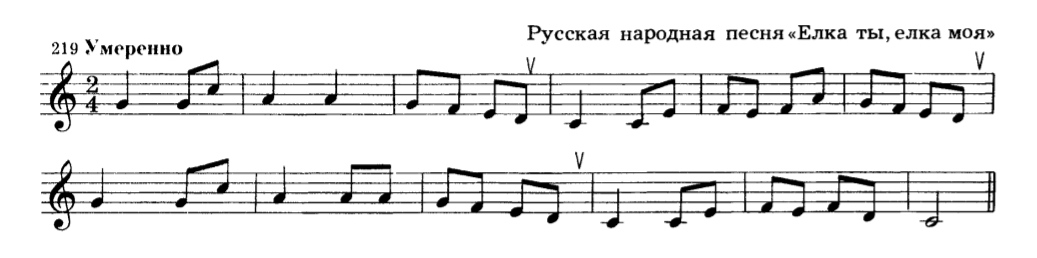 * Также повторите, пожалуйста все попевочки на интервалы. Это будет устной работой не на оценку! 